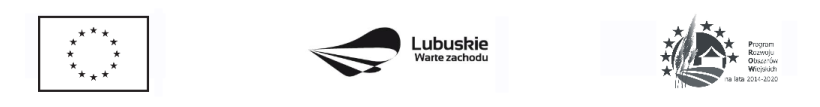 				Zielona Góra, 24.03.2022 r. OR.273.5.2022Postępowanie pn. „Rozbudowa i przebudowa drogi powiatowej nr 1191F 
w miejscowości Stare Kramsko (odcinek 4)”INFORMACJAudostępniane na podstawie art. 222 ust 5 ustawy z dnia 11 września 2019 r.  Prawo zamówień publicznych (Dz.U. z 2021 r. poz. 1129 ze zm.)Z OTWARCIA OFERTw dniu 24.03.2022 r. Nr ofertyNazwa i adres WykonawcyCena oferty brutto1Przedsiębiorstwo Drogowe „KONTRAKT” sp. z o.o.ul. Szosa Poznańska2 356 106,09 zł2Przedsiębiorstwo DrogoweBUD-DRÓG sp. z o.o.ul. Leśna 9Podbrzezie Dolne67-120 Kożuchów2 145 829,03 zł 3DROGBUD Przedsiębiorstwo Robót Drogowych sp. z o.o.ul. Sobieskiego 1466-200 Świebodzin2 191 034,24 złINFRAKOM Kościan sp. z o.o. 
sp. komandytowo-akcyjnaul. Feliksa Nowowiejskiego 464-000 Kościan2 319 829,69 zł